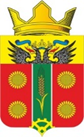 РОССИЙСКАЯ ФЕДЕРАЦИЯ РОСТОВСКАЯ ОБЛАСТЬСОБРАНИЕ ДЕПУТАТОВ ИСТОМИНСКОГО СЕЛЬСКОГО ПОСЕЛЕНИЯЧЕТВЕРТОГО СОЗЫВАРЕШЕНИЕ  О внесении изменений в решение  от 14.12.2018 №139«Об утверждении Положенияоб оплате труда работников, осуществляющих техническое обеспечение деятельности администрации Истоминского сельского поселения и обслуживающего персонала администрации Истоминского сельского поселения»Принято Собранием депутатов                                                                                                                             Истоминского сельского поселения                                             «20» марта 2020 года      В соответствии с частью 4 ст.15 Федеральными законами от 06.10.2003 года № 131-ФЗ «Об общих принципах  организации местного самоуправления в  Российской Федерации», Собрание депутатов Истоминского сельского поселения РЕШАЕТ:         1.Внести следующие изменения решению Собрания депутатов Истоминского сельского поселения от 14.12.2018 года №138 «Об утверждении Положенияоб оплате труда работников, осуществляющих техническое обеспечение деятельности администрации Истоминского сельского поселения и обслуживающего персонала администрации Истоминского сельского поселения»:а) приложение дополнить пунктом 7 следующего содержания:         «7. Выплаты работников, осуществляющих техническое обеспечение деятельности администрации Истоминского сельского поселения муниципального образования «Истоминского сельского поселения» финансовых средств на организацию проведения мероприятий по вопросам осуществления переданных полномочий.         7.1. работников, осуществляющих техническое обеспечение деятельности администрации Истоминского сельского поселения, осуществляющему, осуществляющему организацию проведения мероприятий по вопросам осуществления переданных полномочий ежемесячно оплачивается выплата в размере, определенном соглашением о переданных полномочий.          7.2. Выплата производится один раз в месяц в день выплаты заработной платы за вторую половину месяца и сохраняется (во время очередного ежегодного отпуска, при исполнении обязанностей, при переподготовке или повышении квалификации с отрывом от работы в образовательном учреждении, во время учебного отпуска и нахождения на больничном).         7.3. Данная выплата не включается при расчете среднедневного заработка при начислении отпускных за отработанное время, при расчете выплаты отпуска учебного, компенсации за неиспользованный отпуск, при расчете выплаты по листу нетрудоспособности.»          2. Настоящее решение распространяется на правоотношения, возникшие с 01.01.2019 года. Председатель Собрания депутатов -  глава Истоминского сельского поселения                                        С. И. Будкох. Островскогоот 20.03.2019 года№ 208 